Our Coach for Scholars program encourages our scholars to play to reach the recommended 60 minutes of daily activity. CS Academy educators work with students during recess, provide fitness educational activities.Our daily goal is for our scholars to return to class after lunch and recess ready to focus and learn. Our long-term goal is to teach our scholars healthy habits that will last a lifetime.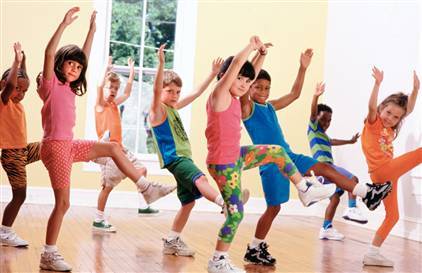 CS ACADEMY’S WELLNESS SCHOLARS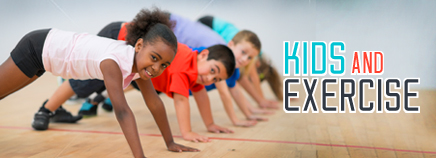 